En la ciudad de San Luis Potosí, en el estado de San Luis Potosí, y en el mes Abril de 2011.Por medio de la presente ______________Sybil González Treviño________________ en lo sucesivo EL AUTOR hace constar que es titular intelectual de la obra denominada “_______________________Competencia para desarrollar el pensamiento científico en el contexto de la lectoescritura______________________________________”, en lo sucesivo LA OBRA, en virtud de lo cual se autoriza a el Instituto Tecnológico y de Estudios Superiores de Monterrey (EL INSTITUTO) para que efectué resguardo físico y/o electrónico mediante copia digital o impresa para asegurar su disponibilidad, divulgación, comunicación pública, distribución, transmisión, reproducción, así como digitalización de la misma con fines académicos y sin fines de lucro. Asimismo, se le concede a EL INSTITUTO la facultad para que a través de LA OBRA se puedan generar obras derivadas bajo los mismos términos y condiciones de uso de la obra originalEl AUTOR autoriza a EL INSTITUTO a utilizar LA OBRA de forma exclusiva en los términos y condiciones aquí expresados, sin que ello implique que se le concede licencia o autorización alguna o algún tipo de derecho distinto al mencionado respecto a la “propiedad intelectual” de la misma obra; incluyendo todo tipo de derechos patrimoniales sobre obras y creaciones protegidas por derechos de autor y demás formas de propiedad industrial o intelectual reconocida o que lleguen a reconocer las leyes correspondientes.Al reutilizar, reproducir, transmitir y/o distribuir LA OBRA se debe reconocer y dar crédito de autoría de la obra intelectual en los términos especificados por el propio autor, y el no hacerlo implica el término de uso de esta licencia para los fines estipulados. Nada en esta licencia menoscaba o restringe los derechos patrimoniales y morales de EL AUTOR.De la misma manera, se hace manifiesto que el contenido académico, literario, la edición y en general de cualquier parte de LA OBRA son responsabilidad de EL AUTOR, por lo que se deslinda a EL INSTITUTO por cualquier violación a los derechos de autor y/o propiedad intelectual, así como cualquier responsabilidad relacionada con la misma frente a terceros.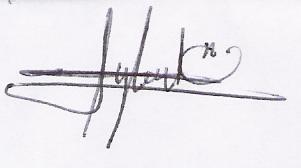 Sybil Gonzalez TreviñoNombre completo del autor y forma autógrafa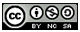 http://creativecommons.org/licenses/by-nc-sa/2.5/mx/